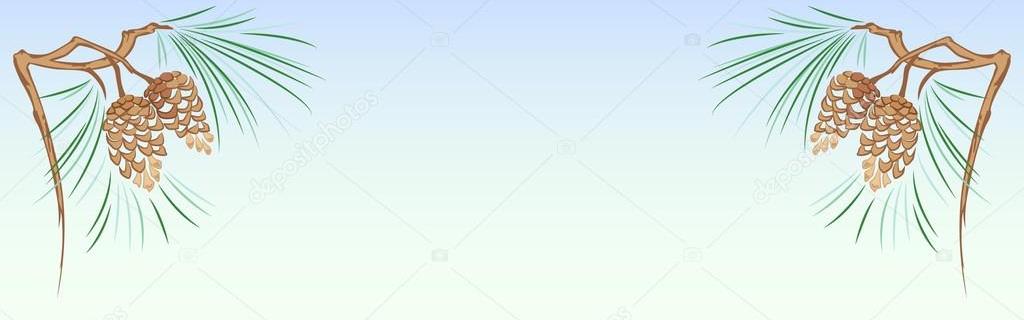 Карточка №1Упражнения с шишками(круговые движения шишкой между ладонями)Как ёжик колется сосна,Её мне шишка не страшна.Сосновую шишку в ладонях катаю,С сосновою шишкой сейчас я играю.Карточка №2Упражнения с шишками(круговые движения шишкой между ладонями)Мишка с шишкою играет,Между лап её катает.Медвежата все хохочут,Шишки лапы им щекочут.Колются не больно,Малыши довольны.Карточка №3Упражнения с шишками(перекатывание шишек между ладонями)Раз, два, три, четыре, пять,Шишку будем мы катать.Сосновая шишка нам колет ладошки,Мы покатаем шишку немножко.Карточка №4Упражнения с шишками(перекатывание шишек между ладонями)Шишки, словно ёжики,Колются чуть-чуть.Покатать в ладошкахШишку не забудь.Карточка №5Упражнения с шишками(сжимание и разжимание шишек обеими руками одновременно или поочерёдно)Я сильнее всех на свете!Буду шишки я сжимать,Буду руки развивать.Левую, правую, левую, правую.Карточка №6Упражнения с шишками(сжимание и разжимание шишек обеими руками одновременно или поочерёдно)Сосновую шишку сожму я в ладошке,С нею сейчас поиграю немножко.Ладошки шишкою согрею,Потом играть я буду с нею.Карточка №7Упражнения с шишками(сжимание и разжимание шишек обеими руками одновременно или поочерёдно)Шишку я в руке держу,То сожму, то разожму.Поиграю с нею – Ладошки разогрею.Вот сжимаю правую,Вот сжимаю левую…Буду шишки я сжимать,Буду ручки укреплять.Карточка №8Упражнения с шишками(сжимание и разжимание шишек обеими руками одновременно или поочерёдно)Если, как Мишутка,Сильным хочешь стать,Надо в ручке шишкуСильно-сильно сжать.